Extraordinary Internal Moderation Record 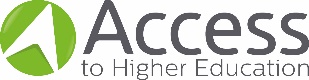 All boxes can be expanded to give more details. Copy and paste more rows as required. Details of the sample taken:Internal Moderator feedback: Table to be duplicated for each unit.Provider nameAccess to HE Diploma titleNumber of students on DiplomaNumber of students in sampleUnit and Assessment Sampling RecordUnit and Assessment Sampling RecordUnit and Assessment Sampling RecordUnit and Assessment Sampling RecordUnit and Assessment Sampling RecordUnit and Assessment Sampling RecordSite / CampusUnit TitleUnit CodeAssignment IdentifierInternal ModeratorAssessorSampling Method – Please refer to testing strategy guidance. Provide details of how the sample was selectedUnit Title / CodeStudent nameAssessment Number / titleGrade indicators agreed (Y / N)Sufficient evidence provided to support award of grades (Y / N)Action to be taken where grade indicators are not agreed (inc. date)Date agreedUnit Title / CodeStudent nameAssessment Number / titleGrade indicators agreed (Y / N)Sufficient evidence provided to support award of grades (Y / N)Action to be taken where grade indicators are not agreed (inc. date)Date agreedGrade profile follows a similar pattern of grade profiles for previous years across provider / Diploma (Y / N)?If no, provide a rationale below:Are all students and Diploma details correct?Identify number of students who will not complete, and why?Are the final grades correctly determined with reference to the midpoint?Is there sufficient evidence to demonstrate the following:achievement (ungraded units)actual grades (partially achieved units) outcomes presentedestimated grades (graded units)Please comment below: